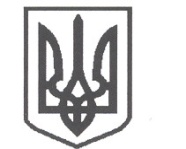 УКРАЇНАСРІБНЯНСЬКА СЕЛИЩНА РАДАВИКОНАВЧИЙ КОМІТЕТРІШЕННЯ21 червня 2022 року     					              	      		№ 85 смт СрібнеПро розгляд заяви  гр. ВІРНОВА В.А.,жителя  вул. Б.Хмельницького 59,  с.Побочіївка, Прилуцького району, Чернігівської областіРозглянувши заяву гр. ВІРНОВА Володимира Анатолійовича,  жителя               вул. Б.Хмельницького 59,  с.Побочіївка, Прилуцького району, Чернігівської області та матеріали, подані до виконкому, про надання матеріальної допомоги на лікування, керуючись   ст. 34 Закону України «Про місцеве самоврядування в Україні» у рамках виконання Програми «Турбота» на 2021 - 2026 роки, затвердженої рішенням тридцять шостої сесії сьомого скликання Срібнянської селищної ради від 13 жовтня 2020 року, виконавчий комітет селищної ради вирішив:Надати матеріальну допомогу на лікування гр. ВІРНОВА Володимира Анатолійовича,  жителя  вул. Б.Хмельницького 59,  с.Побочіївка, Прилуцького району, Чернігівської області в розмірі – 2000 (дві тисячі) грн.Відділу   бухгалтерського   обліку   та   звітності   провести   виплатуодноразової грошової допомоги гр. ВІРНОВУ Володимиру Анатолійовичу у розмірах згідно з п. 1  цього рішення.Контроль  за   виконанням  цього   рішення  покласти  на  керуючого справами (секретаря) виконавчого комітету Ірину ГЛЮЗО.Селищний голова	Олена ПАНЧЕНКО